Картинка к вопросу из тестов.Какой представитель жгутиковых изрображен на рисунке?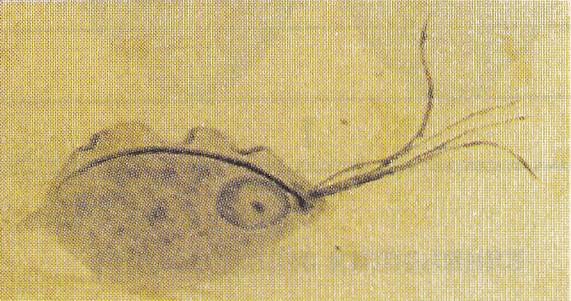 А.цистная форма TrichomonashominisБ. малая вегетативная форма EntamoebahistolyticaВ. вегетативнаяформаTrichomonashominisГ.тканеваяформаEntamoebahistolyticaД. Никто из описанных